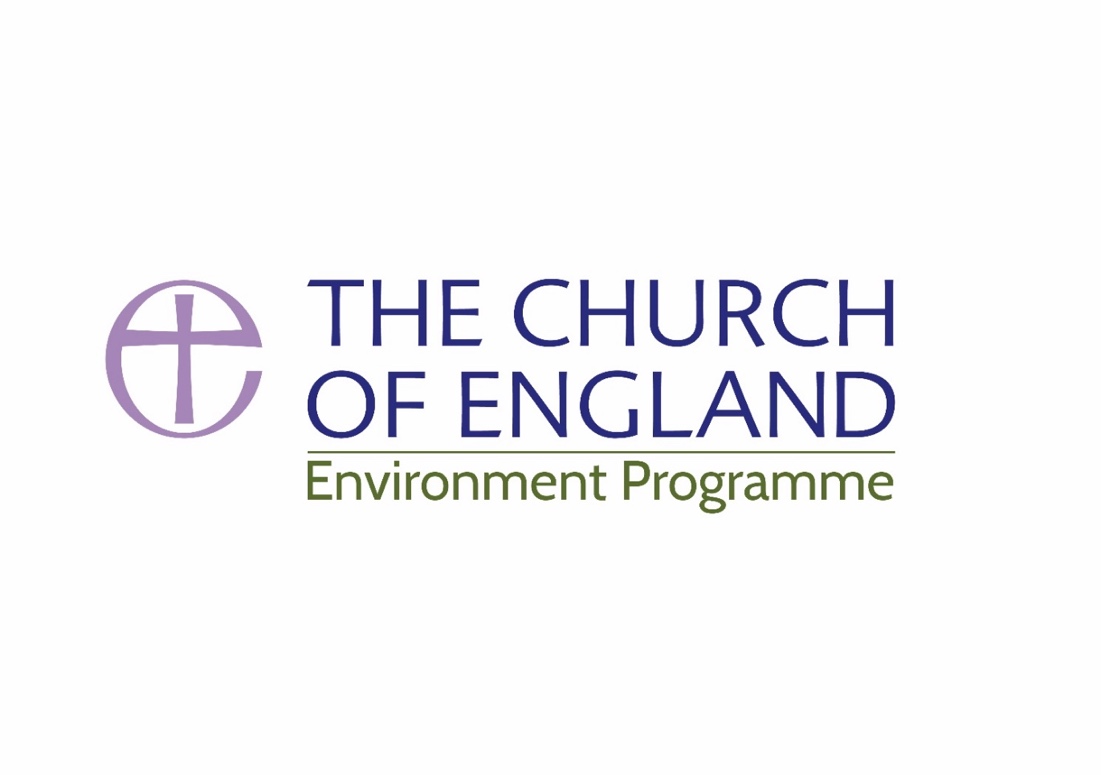 Parish Eucharist for CreationtideCreationtideIn the book of Genesis we are told that God created the world and “saw that it was good”. Rich, diverse and fragile, the creation reflected something of God’s glory.We are then told that humanity was created in God’s image as stewards of God’s creation. Reflecting in a particular way God’s creativity, wisdom and compassion, we are called to care for God’s creation.During Creationtide the church celebrates the Creator and God’s Creation. We confess our abuses of creation and seek inspiration to find ways of living in balance with the world God reconciled to himself through Christ.The GatheringA hymn is sungIn the name of God,Creator, Sustainer and RedeemerAmen.The GreetingThe Lord be with youand also with you.Words of welcome or introduction may be usedPrayer of PreparationAlmighty God,to whom all hearts are openall desires known,and from whom no secrets are hidden:cleanse the thoughts of our heartsby the inspiration of your Holy Spirit,that we may perfectly love you,and worthily magnify your holy name;through Christ our Lord.  Amen.Prayers of PenitenceGod’s whole creation groans.  The land produces thorns and thistle and longs to be set free.  Our sin affects all around us.  We confess our sins in penitence and faith.Please sit or kneel for the confessionCreator God, we confess that we have not honoured and obeyed you.We have broken our relationships with one another,     abused your fragile creation, wounded your love and marred your holy image in us.  We are sorry and ashamed and repent of all our sins.    Father, forgive us.  Lead us from apathy to love.  Strengthen us as stewards of your precious people and of your glorious creation, for the sake of your Son, Jesus Christ, who died for us.  AmenAlmighty God, who in Jesus Christ has given us a kingdom that cannot be destroyed:  forgive you your sins, open your eyes to God’s truth, strengthen you to do God’s will and give you the joy of his kingdomthrough Jesus Christ our Lord.Amen.Gloria in Excelsis DeoPlease stand to singGlory to God in the highest,and peace to his people on earth.Lord God, heavenly King,almighty God and Father,we worship you, we give you thanks,we praise you for your glory.Lord Jesus Christ, only Son of the Father,Lord God, Lamb of God,you take away the sin of the world:have mercy on us;you are seated at the right hand of the Father:receive our prayer.For you alone are the Holy One,you alone are the Lord,you alone are the Most High, Jesus Christ,with the Holy Spirit,in the glory of God the Father.Amen.The CollectLet us pray.The Collect is said and we respond:Amen.The Liturgy of the wordPlease sit for the readingsAfter the first reading, a Psalm may be saidAt the end of each reading, the speaker says:This is the word of the LordThanks be to God.Please stand for the Gradual HymnGospel ReadingAll stand and face the Gospel readerThe Lord be with youand also with you.When the Gospel is announced the reader says:Hear the Gospel of our Lord Jesus Christ according toMatthew, Mark, Luke or JohnGlory to you, O Lord.After the Gospel:This is the Gospel of the LordPraise to you, O Christ.A sermon may be preached.The CreedWe say together in faith:Holy, holy, holy is the Lord God Almighty, who was and is and is to come.We believe in God the Father, who created all things:           for by his will they were created and have their being.  We believe in God the Son who was slain, for with his blood he purchased us for God from every tribe and language, from every people and nation.   We believe in God the Holy Spirit.  The Spirit and the Bride say ‘Come’.  Even so, come Lord Jesus!  Amen.Prayers of IntercessionPlease sit or kneel for the prayersThese responses may be usedLord, in your mercy		or	Lord hear ushear our prayer.			Lord, graciously hearusAnd at the endMerciful Father,accept these prayers for the sake of your Son,our Saviour Jesus Christ.  Amen.THE LITURGY OF THE SACRAMENTThe PeacePlease standGod has called us to live in peace.The peace of the Lord be always with youorTo crown all things there must be love, to bind all together and complete the whole.   Let the peace of Christ rule in our hearts.orYou shall go out in joy, and be led back in peace;the mountains and the hills before you shall burst into song,and all the trees of the field shall clap their hands. The peace of the Lord be always with youand also with you.Let us offer one another a sign of peace.All may exchange a sign of peaceThe Preparation of the TableAn offertory hymn may be sung.The gifts of the people are gathered and presented.  The table is prepared – bread and wine placed upon itThe Priest takes the bread and wine:As the grain once scattered in the fields and the grapes once dispersed on the hillside are now reunited on this table in bread and wine, so Lord, may your whole Church soon be gathered together from the corners of the earth into your kingdom.  AmenEucharistic Prayer forOrdinary TimeThe Lord be with you	 and also with you.	 Lift up your heartsWe lift them to the Lord.Let us give thanks to the Lord our GodIt is right to give thanks and praise.Blessed are you, Lord God, our light and our salvation, to you be glory and praise for ever.From the beginning you have created all thingsand all your works echo the silent music of your praise.In the fullness of time you made us in your image,                  the crown of all creation.You give us breath and speech, that with angels and archangelsand all the powers of heavenwe may find a voice to sing your praise:Holy, holy, holy Lord,God of power and might,Heaven and earth are full of your glory.Hosanna in the highest.Blessed is he who comes in the name of the Lord.Hosanna in the highest.How wonderful the work of your hands, O Lord.
As a mother tenderly gathers her children,
you embraced a people as your own.
When they turned away and rebelled
your love remained steadfast.From them you raised up Jesus our Saviour, born of Mary, to be the living bread,
in whom all our hungers are satisfied.He offered his life for sinners, 
and with a love stronger than death
he opened wide his arms on the cross.On the night before he died,
he came to supper with his friends
and, taking bread, he gave you thanks.
He broke it and gave it to them, saying:
Take, eat; this is my body which is given for you; 
do this in remembrance of me.At the end of supper, taking the cup of wine,
he gave you thanks, and said:
Drink this, all of you; this is my blood of the new covenant,
which is shed for you and for many for the forgiveness of sins.
Do this, as often as you drink it, in remembrance of me.One of these four acclamations is used[Great is the mystery of faith:]Christ has died:Christ is risen:
Christ will come again.Father, we plead with confidence
his sacrifice made once for all upon the cross;
we remember his dying and rising in glory,
and we rejoice that he intercedes for us at your right hand.Pour out your Holy Spirit as we bring before you
these gifts of your creation;
may they be for us the body and blood of your dear Son.As we eat and drink these holy things in your presence,
form us in the likeness of Christ,
and build us into a living temple to your glory.[Remember, Lord, your Church in every land.
Reveal her unity, guard her faith, and preserve her in peace]Bring us at the last with N and] all the saints
to the vision of that eternal splendour
for which you have created us;
through Jesus Christ, our Lord,
by whom, with whom, and in whom,
with all who stand before you in earth and heaven,
we worship you, Father almighty, in songs of everlasting praise:Blessing and honour and glory and powerbe yours for ever and ever.  Amen.The Lord’s PrayerLet us pray with confidence as our Saviour has taught usOur Father, who art in heaven,hallowed be thy name;thy kingdom come;thy will be done; on earth as it is in heaven.Give us this day our daily bread.And forgive us our trespasses,as we forgive those who trespass against us.And deliver us not into temptation;but deliver us from evil.For thine is the kingdom,the power and the glory,for ever and ever.  Amen.Breaking of the BreadThe Priest breaks the consecrated breadWe break this bread to share in the body of ChristThough we are many, we are one body,because we all share in one bread.The Agnus DeiLamb of God,you take away the sin of the world, have mercy on us.Lamb of God,you take away the sin of the world, have mercy on us.Lamb of God,you take away the sin of the world, grant us peace.Giving of CommunionDraw near with faith, receive the body of our Lord Jesus Christ which he gave for you and his blood which he shed for you.  Eat and drink in remembrance that he died for you and feed on him in your hearts by faith with thanksgiving.The post Communion Prayer is said  Lord of all creation, as we have received the bread and wine, fruits of the earth and tokens of salvation, so with joy we celebrate your goodness and commit ourselves to serve you on your earth,         through Jesus Christ our Lord.  Amen.Please sit for the banns and the noticesThe Blessing and DismissalMay God, the Father of our Lord Jesus Christ,the source of all goodness and growth, pour his blessing upon all things created,and upon you his children,that you may use his gifts to his glory and the welfare of all peoples;and the blessing of God almighty,the Father, the Son, and the Holy Spirit,be among you and remain with you always. Amen.Go in peace to love and serve the Lord In the name of Christ. Amen.With thanks to the Archdeacon of Winchester Richard Brand Common Worship: Services and Prayers for the Church of England (2000) material from which is included in this service, is copyright © The Archbishops’ Council 2000.